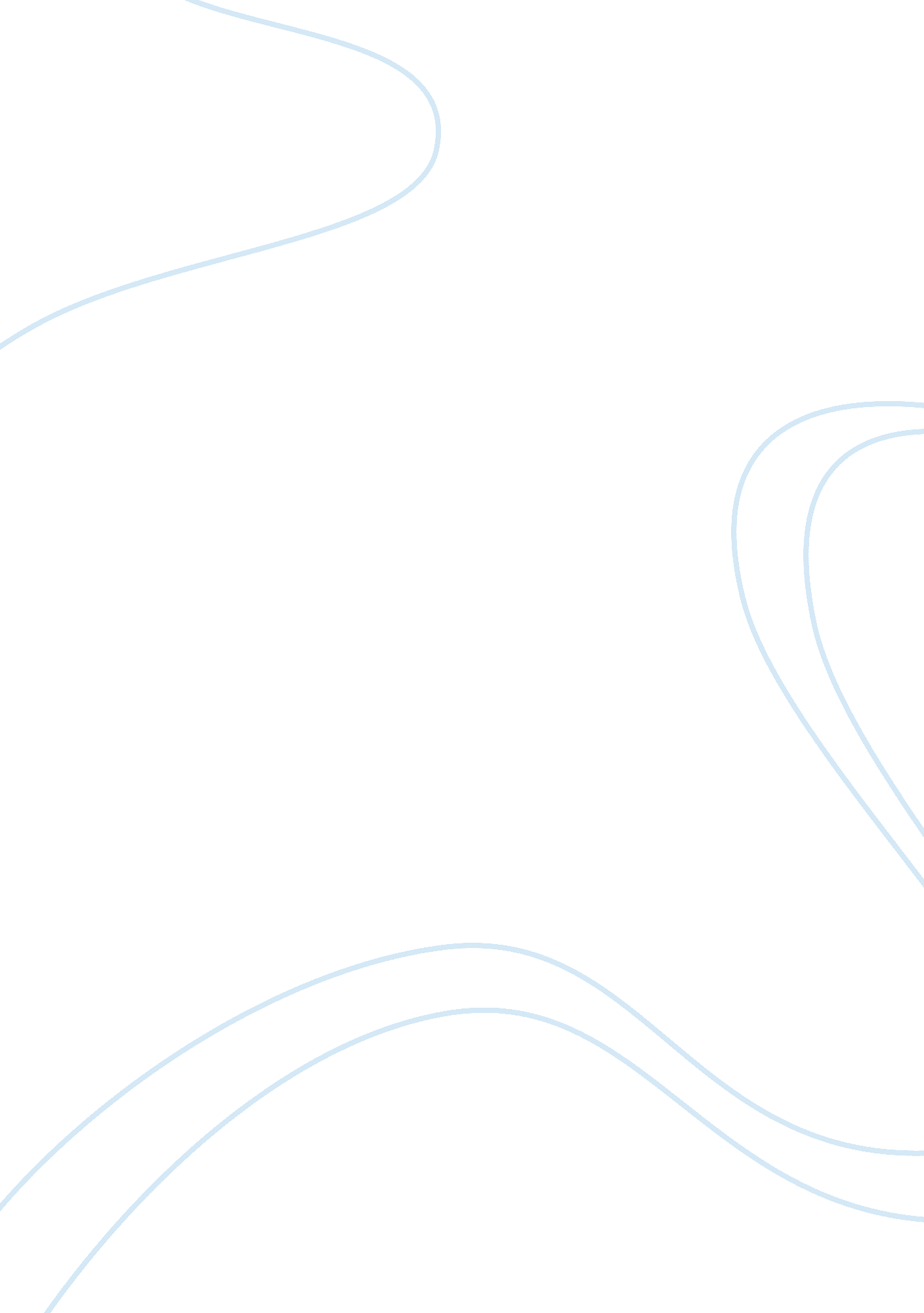 April 22: earth dayEnvironment, Earth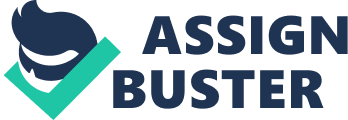 Making of the Earth Day celebration aims to inspire humanity to re-correct itself in terms of the contribution he has done to theenvironmentand natural surroundings. How much effort in improving care and support lterhadap ingkungan performed. That is true to commemorate the assessment in a similar momentum. This is especially important given the environmental constraints in the existing burden on the environment. If the environment is damaged, then the weaker the support of the order of human life on it. This world has limitations that need attention with anticipation for the world that does not exceed the limitations on them. Problems of Earth is incredible (both in the world and in Indonesia) starting from: The greenhouse effect is the effect of burning fuel for power plants, combustion processes in transportation and other industries. Causes ofclimate change& Rain aasam due heap-gas emissions and greenhouse gases such as carbon dioxide, methane and nitrous oxide. Deforestation: bald cause existing water reserves on the planet since millions of years, more and more quickly run out or have been so polluted, so that is no longer feasible to use. This is not another of them is the impact of industrialization with the disposal of waste and living areas are solid. Buyat Bay in Minahasa regency, North Sulawesi is the location of tailings disposal (sludge remaining stone crushing mine) belongs to PT. Newmont Minahasa Raya (NMR). Since 1996, the company originated in Denver, the U. S. s throwing as much as 2, 000 tons of tailings to the bottom of Buyat Bay waters. Some kind of fish found to have lumps and tumors containing viscous fluid is black and golden yellow mucus. Similarly, in humans. Some residents have Buyat bruised on the neck, breasts, calves, ankles, buttocks and head. LAPINDO If within three months of bursts can not be stopped, the sludge that burst will reach 7 million cubic meters. This equates to 1. 4 million trucks. If within three months of bursts can not be stopped, the sludge that burst will reach 7 million cubic meters. This equates to 1. 4 million trucks. If a truck is assumed to average length of 5 meters, the truck series will reach 7000 kilometers or equal to seven times the length of the island of Java. The destruction of the stratospheric ozone layer due to Ozone Depleting Substance earth / ODS led to more UV rays reach the earth. This is very dangerous to the survival of living things on earth. Ultraviolet light in large quantities can cause skin cancer, cataracts on the eye disease, and disruption of immunization and the destruction of the body of living cells in humans and animals. Marine life, ecosystems, and forests would be disrupted if the volume of ultra-violet rays exceed normal limits. Also reduced ozone layer causes a colder winter in the Arctic. WHAT CAN we do today: Greening Plants and water will be able to reduce the heat through evapotranspiration will be undertaken. The addition of surface area for vegetation to reduce the maximum temperature of the air. Green open spaces to provide benefits, namely: to provide freshness, convenience, and beauty of the environment. It also can create a clean environment and clean natural sehat. Udara often in kotori by dust, whether generated by natural events or human activities. With the greening, solid particles that are suspended in layers of earth's biosphere, it can be cleaned by a canopy of trees through the process of adsorption and absorption. With this mechanism, the amount of dust that hovered in the air will decrease. Particles floating in the air will be absorbed (attached) on the leaf surface, and some will be absorbed into the leaf stomata space. There are also particles that attach to the bark, branches and twigs. STOP freon R12/R22 RetrofitReduce / Do not use more household products that contain substances that can damage the protective layer of the earth from UV rays ... and switch to Natural Hydrocarbon Refrigerant. Need to increase awareness and active participation from all of us in the ozone layer protection program, an understanding of ozone layer depletion prevention, introduces materials, processes, products, and technologies that do not damage the ozone layer (Natural Hydrocarbon Refrigerant). If not, then the process of ozone depletion will increase and might be causing this layer can not be restored to its original shape. Protect the Ozone Layer, StopGlobal WarmingAnd finally ... Implementation of Environmental Management System for Entering Green Era Environmental Management System was developed to provide basic guidelines for environmentally friendly business activities continuously. Environmental conditions are deteriorating due to human activity (which in turn would damage the place to live together) it was time to control. Guarantee that an activity has been managed in a familiar business environment can be shown through a certificate or the Environmental Label. In this case, the ISO has been proved that the certification system capable of providing stabilization work procedures in an effort to achieve consistent results. Therefore, ISO-14000 series for environmental management guidance on business activity. ISO-14 000 series also have a major impact on the government and the business / industry since the implementation of these standards will affect trade in international market competition. The development of environmental monitoring activities at the International will have an impact on the national level programs. Earth hotter, the fans do not just Save Our Earth By: Linda Saraswati 